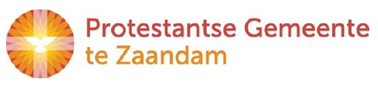 PGZ  Beleidsplan 2023 - 2026Dit beleidsplan is vastgesteld in de kerkenraadsvergadering van 7 december 2022. 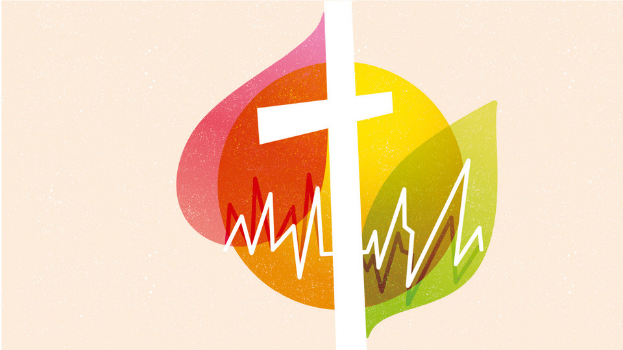 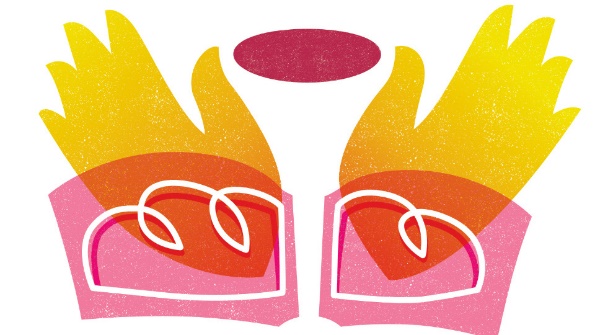 Bron illustraties:  protestantsekerk.nl Visie en inspiratie.De PGZ wil een kerk zijn en blijven van ontmoeting, verbondenheid en troost, inspiratie en vertrouwen voor allen die zich Gods’ kinderen voelen, ieder met hun eigen geloofservaring en twijfel.   Wij als gemeente en kerkenraad laten ons inspireren door de waarden van geloof, hoop en liefde en het besef deel te zijn van het lichaam van Christus.   Wij laten ons leiden door teksten en verhalen uit de bijbel en door het voorbeeld van Jezus die de verlorene zoekt.  Jezus inspireert ons tot omdenken: wat telt voor God?  Wij zijn altijd op zoek naar de meest kwetsbare en de kostbaarste mensen voor God. Hetzij met een luisterend oor, met praktische hulp of met  publieke actie in solidariteit.    Wij zoeken naar praktische vertaling van bijbelse waarden naar vandaag zowel in woorden, communicatiestijl als in daden. Het gaat over geloof en zingeving,  liefde en barmhartigheid, eenheid en gemeenschapsvorming zonder drempels, recht en vrede,  zorg voor de Schepping.   Focus van beleid 2023 -2026. 1. 	Pastoraat voor elke doelgroep.De predikant stuurt pastoraat aan door en voor gemeente-leden per postcode-gebied.  Voorts richt de predikant zich specifiek op het organiseren van pastoraat voor middengroepen. In opdracht van de Diaconie zal de predikant ook vormgeven aan een  project Eenzaamheid.De ouderenpastor stuur de bezoekgroep aan voor ouderen (boven de tachtig jaar).  Tevens is er een Pennemes-groep  welke zorg draagt voor wekelijkse erediensten en bezoek aan ouderen die in of om het Pennemes wonen.  We willen de uitdaging aan om het jongeren- en kinderpastoraat te versterken en een doorgaande lijn van groepsactiviteiten voor elke leeftijdsgroep te herstellen. Het beschikbaar stellen van middelen is niet genoeg:  de vacature jongerenpastoraat moet creatief ingevuld worden, er moeten aansprekende ruimtes en activiteiten gevonden worden.  Met name moeten we meer doen voor 16+ groepen, opvolging geven aan  studerenden, inwonende en uitwonende jongeren zonder inkomen.Dwars door het doelgroepenbeleid heen zal steeds gezocht worden naar activiteiten die de generaties met elkaar zullen verbinden. Ook worden nadrukkelijker dan voorheen gemeenteleden uitgenodigd om (kortlopende) initiatieven te organiseren waarvoor de kerkenraad met ruimte en middelen ondersteuning zal aanbieden.    2.           Duurzaamheid.Het vignet ‘Groene Kerk’ dat de Noorderkerk heeft, verwijst niet naar een status, maar naar een inspanning tot meer vergroening.  Dit gebeurt op drie niveaus:  ten eerste, maatregelen welke in en om het kerkgebouw genomen kunnen worden, ten tweede bewust gedrag van gemeenteleden stimuleren en ten derde samenwerken met derden in acties voor een schoner milieu in de Zaanstreek. 3. 	Communicatie.De vraag naar meer en andere communicatie neemt toe.  Uit enquêtes en gemeente-raadpleging blijkt dat Klein Kompas, de wekelijkse (digitale) nieuwsbrief en de uitzending van Kerkdienst Gemist, gezien worden als wezenlijke, onmisbare interne communicatie-kanalen, welke we op deze wijze moeten voortzetten. Zaans Kompas wordt gewaardeerd, juist ook bij abonnees die niet meer in de kerk (kunnen) komen.  Verkend wordt of Zaans Kompas ook andere PKN gemeentes in de streek zou kunnen bedienen. Andere online media platforms, zoals Facebook, Tiktok, Whatsapp, worden door specifieke groepen voor onderlinge communicatie zeer gewaardeerd. We gaan met vlogs en podcasts experimenteren om de digitale kerk meer vorm te geven en andere mensen te bereiken dan met een kerkdienst. Daarbij zal het taalgebruik gemoderniseerd moeten worden:  traditionele kerkelijke begrippen zijn steeds minder begrepen en ze creëren formaliteit en afstand.   De website wordt vooral gebruikt voor presentatie naar buiten.Tegelijk blijven we nadrukkelijk ons richten op de offline kerkgemeenschap: oudere kerkleden vinden troost in bekende teksten welke hen gedurende hun leven houvast hebben gegeven. Taalgebruik moet in ieder geval geen mensen buitensluiten en inclusief zijn. De taal moet een open en verwelkomende houding ondersteunen zonder enig oordeel.Tenslotte:   voor jong en oud geldt dat de persoonlijke ontmoeting het meest van waarde is. De relatie tussen kerk en jongeren of minder-mobiele groepen van gemeenteleden kan versterkt en onderhouden worden door digitale media, maar kan dit niet geheel vervangen. De gemeente als gemeenschap en als thuisbasis wordt nog steeds gevoeld als onmisbaar.       4.   	Samenwerking met andere kerken We willen actief verkennen hoe we meer kunnen samenwerken.  Ten eerste met alle PKN gemeentes in de Ring Zaanstreek. Begonnen is de samenwerking van predikanten op gezamenlijke jaarthema en aanbod aan cursussen op levensvragen, workshops, begeleide excursies en campagnes met leden van elk van de gemeentes. Colleges van Kerkrentmeesters onderzoeken samenwerking op uitbesteding administratie en Colleges van Diakonie zoeken samenwerking op projecten. Verkenningen vinden plaats op samenwerking rond werkgroepen zoals Veilige Kerk en aanstelling vertrouwenspersoon;  het verder ontwikkelen van jeugdwerk;  bijzondere vieringen en uitwisseling van gemeenteleden bij kerkdiensten om elkaar beter te leren kennen. Ten tweede zoeken we meer oecumenische samenwerking met lokale kerken in Zaandam per activiteit of project, afhankelijk van wederzijdse wil, kansen en gemeente-profiel.  5. 	Bestuurlijke vernieuwing.Een kleiner wordende gemeente heeft een kleinere kerkenraad en beheersstructuur nodig, welke wel nog aan de kerkorde van de PKN kan voldoen. Een nieuw Plaatselijk Reglement voor de PGZ zal in 2023 ontwikkeld worden. De intentie is om de kleine kerkenraad dat als een breed moderamen / dagelijks bestuur met een duidelijk, ruim maar begrensd mandaat efficiënt en besluitvaardig kan zijn. De kleine kerkenraad zal bestaan uit voorzitter, scriba, predikant, afgevaardigde ouderling, diaken en (ambtsdrager) kerkrentmeester.   De grote kerkenraad zal vier keer per jaar bijeenkomen, waarbij de vergaderingen openbaar zullen zijn voor alle gemeenteleden, maar met gerichte uitnodigingen naar thema-trekkers of activiteit coördinatoren, structureel of incidenteel. Doel is meer inhoud, meer samenhang en verbinding, betere communicatie en meer transparantie te ontwikkelen.Aandachtspunten voor de langer termijn vanaf 2027. Het College van Kerkrentmeesters produceerde zowel een meerjarenplanning voor benodigde uitgaven als een meerjarenraming van verwachte leden-aantallen, trends in inkomsten en kosten.  Het College koppelt jaarlijks terug waar we staan met de belangrijkste parameters. Consequentie van huidige keuzes ter behoud van de Noorderkerk zijn:  groot onderhoud aan de Noorderkerk  in de periode  2022 - 2024 (ventilatie, isolatie, schilderwerk, dakherstel). Minder vrijwilligers beschikbaar voor beheersmatige taken, dus waar mogelijk vereenvoudiging van administratie en betalingssystemen zoeken en ook uitbesteding van administratief en financieel werk; susbidies zijn wel beschikbaar, maar ook deze aanvragen welke veel tijd en expertise kosten, moeten uitbesteed worden. Synergie met andere kerken moet gezocht worden voor deze taken.   Kosten van onderhoud en energie zullen nooit helemaal gedekt kunnen worden uit verhuur en deze kosten zullen blijven drukken op de begroting op de langer termijn. Predikant en kerkelijke werkers: Het huidige systeem van aanstellingen per gemeente zal in het licht van dalende ledenaantallen geleidelijk vervangen moeten worden door regio-predikanten met ieder één of meerdere aandachtsvelden.   Bestuurlijke samenvoeging van enkele PKN gemeentes in de Ring Zaanstreek zal worden verkend, zeker indien we vanuit andere gemeentes of vanuit de classis daartoe benaderd worden. De beperkte hoeveelheid ambtsdragers binnen elk van de kerken van de Ring vormen een uitdaging om behoorlijk bestuur veilig te stellen als vereist door de kerkorde, door gemeenteleden en door potentiële subsidieverleners.  De PGZ heeft voor de beleidsperiode 2023-2026 voldoende armslag qua menskracht en financiën om met visie aan de gemeente te bouwen.  Maar deze periode moet wel gebruikt worden om belangrijke en grote keuzes voor te bereiden voor de periode daarna. Met als doel om als kerk, met andere kerken,  het vuur brandende te houden en in elk opzicht het licht te laten schijnen binnen de gemeente en in de samenleving.   -/-/-/-